Novi viri energije v moderni dobiElektrična energijaOglej si videoposnetek o elektriki. https://www.youtube.com/watch?v=qEat6BnFC60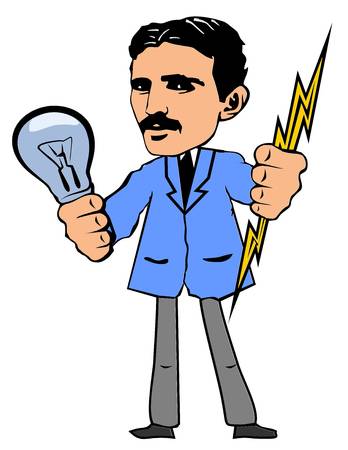 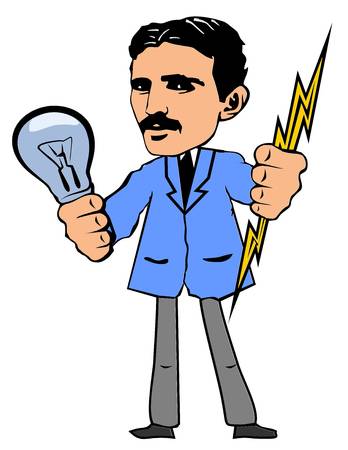 Katerega izumitelja omenijo? _________________________________________Znan je po mnogih izumih. Zapiši dva._________________________________________ _________________________________________Zapiši brez katere električne naprave si ne moreš predstavljati življenja. ________________________ Pojasni svojo določitev.________________________ __________________________________________________________________Od kod prihaja elektrika? Sedaj si oglej naslednji videoposnetek: https://www.youtube.com/watch?v=SGH59_rx8jA . Zapiši pet načinov, na katere pridobivamo električno energijo v naši državi. ______________________________________________ __________________________________________________________________________Nafta in prvi avtomobili  Po iznajdbi motorja na notranje izgorevanje, ki je poganjal prve avtomobile, se je pred približno 100 leti pričelo črpanje nafte. Danes ji rečemo tudi črno zlato.Oglej si sliko enega od prvih avtomobilov in odgovori na vprašanji.Na katero prevozno sredstvo iz preteklosti te spominja prvi avtomobil? 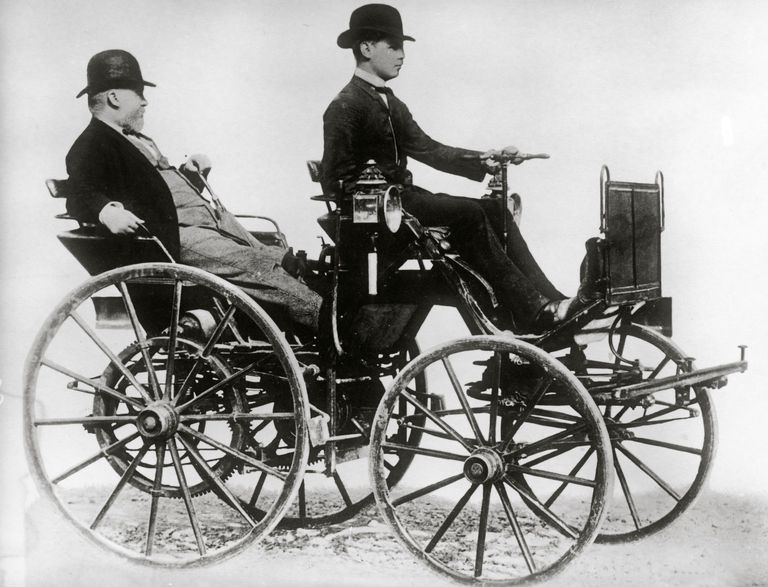 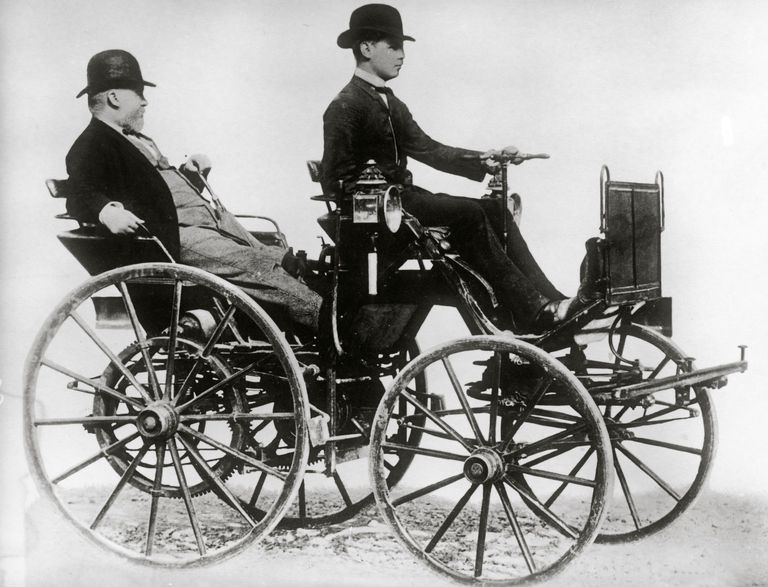 ____________________________________________Po čem pa se je prvi avtomobil razlikoval od ugotovljenega prevoznega sredstva iz točke a?____________________________________________Znanost in tehnologija se stalno razvijata, a imata svoje meje. Zapiši tri izume, ki si jih današnji znanstveniki želijo iznajti. ____________________________________________________________________________________________________________________________________________________